Aufgabe 5: Beim Atmen werden Gase ausgetauschtGrundansprüche:1. Skizze eines LungenbläschensDie Skizze zeigt ein einzelnes Lungenbläschen, das teilweise aufgeschnitten ist. Die Pfeile geben die Fliessrichtung der Gase und des Blutes an.Beschrifte die folgenden Ziffern.Male die Haargefässe mit zwei verschiedenen Farben aus.Zeige mit den zwei Farben, welches Gas (mit Wort und chemischem Symbol) in den verschiedenen gefärbten Haargefässen hauptsächlich transportiert wird.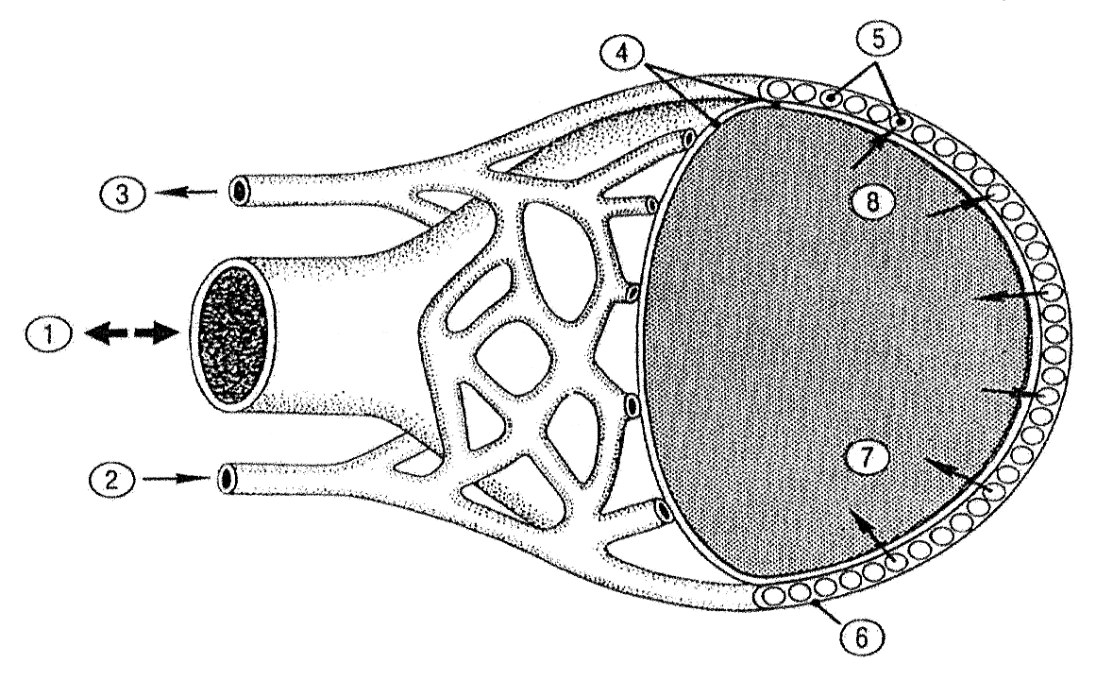 1 		2 	3 		4 	5 		6 	7 		8 	2. Gasaustausch in der LungeIn den Lungenbläschen werden Gase ausgetauscht.Erkläre, wie die Gase in den Lungenbläschen ausgetauscht werden. Beachte dabei die Skizze.Erweiterte Ansprüche:3. Gasaustausch im KörperIn allen Muskeln werden Gase ausgetauscht.Stelle mit einer Skizze den Gasaustausch in einem Muskel dar. Verwende dabei Farben.Beschrifte alle skizzierten Teile und kennzeichne den Gasaustausch mit Pfeilen.